       КАРАР                                                                                      Р Е Ш Е Н ИЕ   О внесении изменении в решение Совета сельского поселения Карабашевский  сельсовет муниципального района Илишевский район Республики Башкортостан №34-2 от 13.04.2015 «Об утверждении Правил благоустройства населенных пунктов сельского поселения Карабашевский сельсовет муниципального района Илишевский район Республики Башкортостан».Рассмотрев протест прокурора Илишевского района Республики Башкортостан  от 30.03.2018г. № 5/1-2018 на решение Совета сельского поселения  Карабашевский  сельсовет муниципального района Илишевский  район Республики Башкортостан от 13.04.2015 г. № 34-2«Об утверждении  Правил благоустройства территории сельского поселения Карабашевский  сельсовет муниципального района Илишевский район Республики Башкортостан», в соответствии с Градостроительным кодексом Российской Федерации (в ред.ФЗ от 29.12.2017 №463-ФЗ), с Федеральным  законом от 06.10.2003 № 131-ФЗ «Об общих принципах организации местного самоуправления в Российской Федерации», Совет сельского поселения Карабашевский  сельсовет муниципального района Илишевский район  Республики Башкортостан РЕШИЛ:   1. Внести в решение Совета сельского поселения Карабашевский  сельсовет муниципального района Илишевский  район Республики Башкортостан от 13.04.2015 г. № 34-2 «Об утверждении Правил благоустройства территории сельского поселения Карабашевский  сельсовет муниципального района Илишевский  район Республики Башкортостан» следующие изменения:      2)  пункт 2.2 изложить в следующей редакции:«2.2. Юридические лица, физические лица, индивидуальные предприниматели обеспечивают своевременную и качественную уборку предоставленных им земельных участков. Вышеуказанным лицам рекомендуется содержать в чистоте,  обеспечивать уборку прилегающей (придомовой) территории».2. Настоящее решение обнародовать на информационном стенде в здании администрации сельского поселения Карабашевский  сельсовет муниципального района Илишевский район Республики Башкортостан по адресу: РБ, Илишевский район, с.Карабашево, ул. Мира, 54 и  в информационно – телекоммуникационной сети «Интернет» на официальном сайте сельского поселения –http:// spkarabash.ru3.Настоящее решение вступает в силу с даты его официального опубликования.4. Контроль исполнения настоящего решения возложить на постоянную комиссию по развитию предпринимательства, земельным вопросам, благоустройству и экологии.	Глава Сельского поселения:			                                	Р.И.Шангареев     с. Карабашево 18  июня 2018 года            № 23-2Башортостан РеспубликаҺымуниципаль районилеш районыКАРАБАШ ауыл советыауыл билӘмӘҺе советыБашортостан РеспубликаҺымуниципаль районилеш районыКАРАБАШ ауыл советыауыл билӘмӘҺе советыБашортостан РеспубликаҺымуниципаль районилеш районыКАРАБАШ ауыл советыауыл билӘмӘҺе советы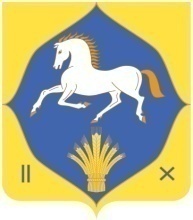 республика башкортостанмуниципальный районилишевский районсовет сельского поселенияКАРАБАШЕВСКИЙ сельсовет